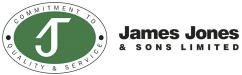 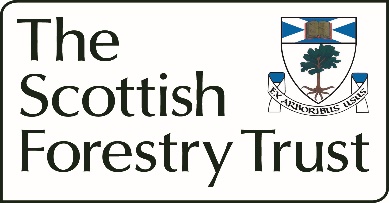 JAMES JONES & SONS UK-AUSTRALIA GRADUATE RESEARCH BURSARY: APPLICATION FORMThis form should be completed in full and submitted to Director@scottishforestrytrust.org.uk no later than 28th February 2023.About YouFull Name: Term Time Address: Home Address (if different): Telephone Number: University Email Address: Date of Birth: Nationality: Gender: About Your StudiesTitle of Course Currently Studying: Expected Qualification:   If Other, please specify: Expected Date of Graduation: Name of University Attending: Name of Personal Academic Tutor:  Contact Email Personal Academic Tutor:  About Your Research ProposalWhat is the title of your proposed research project while in Australia? Please describe your research methodology in no more than 250 words:Please describe the expected outputs from your proposed research and how these would benefit the forestry and timber technologies sector in the UK in no more than 150 words:How long would you expect to be in Australia undertaking your research projects (this should be no less than 12 weeks and no more than 26 weeks)? weeksWhen would you expect to arrive in Australia (note while you are providing a specific date it is indicative at this stage)?   Please tell us what support you would require from Hyne/ XLam to undertake your research project while in Australia:Tell us about your career aspirations and how this research project will help you in achieving these aims. How will you put what you have learned into practice in your career?The PracticalitiesThe responsibilities of all parties are set out below. Can you read the following and confirm that you have read these and understand your responsibilities should you be successful in receiving the Bursary Award.James Jones and Sons Limited willProvide 100% of stipend funds.Provide research supervision and support.Act as the Temporary Activities Sponsor and nominate a Sponsor for Visa purposes.Provide pastoral care and organise travel and accommodation.Review applications and provide input to SFTs Projects and Research Committee.Where appropriate facilitate contacts in Australia for the successful bursary recipient.Review the final research report and provide feedback in advance of report being finalised.The Scottish Forestry Trust willReceive and assess applications and co-ordinate application appraisal using agreed process.Issue and management of contract with recipient.Support both up front and final claims.Review and publish final report.Facilitate publishing of articles in trade press and ICF CPD session.Provide annual report to James Jones & Sons on the operation of the Bursary.The Successful RecipientWork with James Jones to enable booking of travel and accommodation.Take out adequate travel and health insurance.Apply for a Training Visa in conjunction with James Jones and Sons LtdKeeping all evidence required for claims as required.Undertake research as outlined in initial proposal. If there are to be any modifications getting these agreed with James Jones and SFT timeously.Prepare a research report suitable for publication on their findings.Prepare a minimum of one article suitable for publication in appropriate trade press.Prepare and deliver an online CPD session for ICF based on the findings of their research.Have you read and understood the responsibilities of all parties set out above? Yes  No Can you confirm that you will undertake all the actions required of the successful recipient if given the Award? Yes  No Do you currently hold a valid Visa allowing entry to Australia? Yes  No If Yes, please tell us what type of Visa you hold: Are you aware of any issues that may prevent you from gaining a Training Visa? If you answered maybe or yes, then please tell us why you think there may be a problem:Electronic Signature:  Date: 